от 07.07.2016 № 1066-п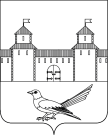 Об уточнении почтового адреса жилого помещения (дома)	Руководствуясь статьей 16 Федерального закона от 06.10.2003 №131-ФЗ «Об общих принципах организации местного самоуправления в Российской Федерации», статьями 32, 35, 40 Устава муниципального образования Сорочинский городской округ Оренбургской области, договором купли-продажи доли земельного участка с расположенным на нем долей жилого дома, удостоверенного нотариусом г.Сорочинска Оренбургской области Непрокиной В.Е. от 30.06.1998 по реестру №1570, кадастровым паспортом земельного участка от 10.06.2016 №56/16-323595, свидетельством на право собственности на землю серии РФ-XXXIV 56:46 №0025752 от 28.12.1999, кадастровым паспортом здания от 01.07.2016 №56/16-366061 и поданным заявлением (вх.№Гз-835 от 15.06.2016) администрация Сорочинского городского округа Оренбургской области постановляет: Считать почтовый адрес жилого помещения (дома) с кадастровым номером 56:45:0101012:410, расположенного на земельном участке с кадастровым номером 56:45:0101039:40, следующим: Российская Федерация, Оренбургская область, г. Сорочинск, ул. Карла Маркса,  д. 103.Контроль за исполнением настоящего постановления возложить на главного архитектора муниципального образования Сорочинский городской округ Оренбургской области – Крестьянова А.Ф.Настоящее постановление вступает в силу со дня подписания и подлежит размещению на Портале муниципального образования Сорочинский городской округ Оренбургской области.И.о. главы муниципального образованияСорочинский городской округ – первый заместитель главы администрации городского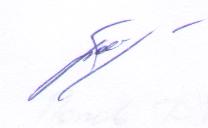 округа по оперативному управлениюмуниципальным хозяйством                                                                 А.А. БогдановРазослано: в дело, Управлению архитектуры, заявителю, ОУФМС, на Портал МО Сорочинский городской округ,  прокуратуреАдминистрация Сорочинского городского округа Оренбургской области	П О С Т А Н О В Л Е Н И Е 